lde 4	Oficio    Num.:_·,--....,.---------:--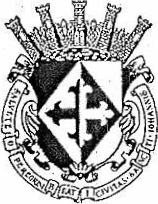 Asunto: 	--'------SINDICA'JltJRADE TRABAJO JI DE LA COMISIÓN EDILICIA DE COMERCIO DEl H. AYUNTAMIENTOH. AYUNT..W fMITOCIONAL DE SAN JUAN DE LOS LAGOS, JALISCO.CONSTITUCIONALEn la ciudad de San Juan de los Lagos, Jalisco. Siendo las 11:00 once horas d.el día 31 treinta yuno de julio d l2017 dos mil diecisiete, reunidos en la Oficina de Sindicatura, de esteAyu tamiento de San Juan de los Lagos, Jalisco, ubicada en la planta alta de Presidencia Municipal, en la calle Simón Hernández número 1(uno), Colonia Centro de ésta Ciudad, en mi carácter de Presidente de la COMISIÓN EDILICIA DE COMERCIO DEL H. AYUNTAMIENTO CONSTITUCIO NAL DESAN JUAN DE LOS LAGOS, JALISCO, en los términos del artículo 49 fracción 11 y IV de la Ley de Gobierno y Administración Pública Municipal del Estado de Jalisco donde se les pide, asistir puntualmente y permanecer en las sesiones del Ayuntamiento y a las reuniones de las Comisiones Edilicias de las que forme parte, e informar al Ayuntamiento y a la Sociedad de sus actividades, a través de la forma y mecanismos que establezcan los ordenamientos municipales y, con el objeto de revisar la correspondencia de la presente comisión desarrollándose bajo lo siguiente:ORDEN DEL DÍA.l.	Lista de asistencias y declaratoria del Quórum Legal.11.	Aprobación  del Orden del Día.111.	Revisión   de   Correspondencia.IV.	Asuntos Generales.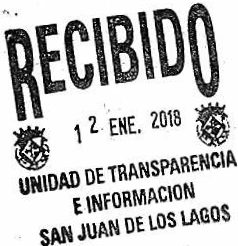 Puntos de Acuerdo.Clausura de la Sesión.DESAHOGO .l.	LISTA DE ASISTENCIAS Y DECLARATORIA DEL QUÓRUM LEGAL.En uso de la voz el REGIDOR Y SÍNDICO EN FUNCIONES LIC. PABLO ESTEBAN GONZÁLEZRAMÍREZ, en su carácter de Presidente de la·Comisión Edilicia de   COMERCIO, contando con la presencia del Director de Comercio, el C. Ricardo Mendoza Macias  y el C. Osear Javier Romo García, Director de Protección Civil;  que actuamos en el levantamiento de la presente, en apoyo estos últimos y como integrante único  y Presidente de la Comisión Edilicia de COMERCIO, REGIDOR Y SÍNDICO EN FUNCIONES LIC. PABLO ESTEBAN GONZÁLEZ RAMÍREZ.Ante la asistencia del suscrito y de conformidad a lo establecido en el Reglamento Interior delMunicipio de San Juan de los Lagos,Jalisco, se declara que por obviedad existe Quórum Legalpara sesionar;/1,.2de4	Ofició  Num.:....·.;---------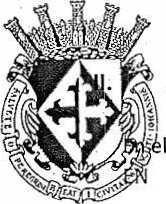 Asunto ;_	_,  _	_APROBACIÓN DEL ORDEN DEL DÍA.Desahogo delSegundo Punto del Orden del día. En uso de la voz del REGIDOR Y SÍNDICOFUNCIONES LIC. PABLO ESTEBAN GONZÁLEZ RAMÍREZ, en su carácter de Presidente de laComisión Edilicia de COMERCIO, pone a consideración y aprueba el Orden del día propuesto,SINDICAT\¡:JR/& que, sin ser sometido a votación por condición única,H. AYUNTAMIENTOCONSTITl3:<UI®.I);t .UEBA.111.	REVISIÓN  DE  CORRESPONDENCIA .En el Desahogo del Tercer Punto del Orden del día. En uso de la voz del REGIDOR YSÍNDICO EN FUNCIONES LIC. PABLO ESTEBAN GONZÁLEZ RAMÍREZ, hago referencia yplasmo por el presente que, no ha recibido correspondencia que informar, por lo que, seda por desa hogado este punto de orden del día.IV.          ASUNTOS GENERALESEn uso de la voz del REGIDOR y ·SÍNDICO EN FUNCIONES LIC. PABLO ESTEBA NGONZÁLEZ RAMÍREZ, en su carácter de Presidente de la Comisión Edilicia de COMERCIO, informo que, como punto de acuerdo en las reuniones que se han llevado a cabo con instituciones religiosas, de Protección Civil y Seguridad tanto del Municipio  como  del Estado para los operativos que se implementaran en el Municipio durante los 15 primeros días del mes de Agosto del presente año, en vista de los miles de peregrinos que están por visitar nuestra ciudad en las fiestas de "La Asunción "; es necesario liberar vías para el desahogo de las calles del primer cuadro ante la conglomeración de personas, además de tener sa lidas de emergencia y accesos libres a los servicios de primeros  auxilios, de protección civil y seguridad ante cualqu.ier emergencia que se pueda presentar.SE ACUERDA .Se da por enterado el Director de Comercio, el C. Ricardo Mendoza Macías, al estar presente en la sesión, y se le pide el apoyo para ordenar el comercio fijo, semifijo y amb ulante conforme al Reglamento de Comercio de San Juan de los Lagos, Jalisco; durante los 15 primeros dfas del mes de agosto del presente, principalmente en las callesde las zonas comerciales..,.J--- -·1/3 de 4	Oficio Num.:....:.--------- Asunto:	_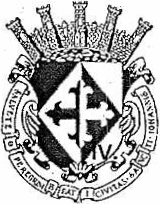 ASUNTOS GENERALESSINDICATUR:J.En  uso de la voz del REGIDOR Y SÍNDICO EN FUNCIONES LIC. PABLO ESTEBANH. AYUNTAMIENTOCONSTIT  Z RAMÍREZ, en su carácter de Presidente de la Comisión Edilicia de  COMERCIO,informo que, como punto de acuerdo en las reuniones que se han llevado a  cabo con1	.instituciones religiosas, de Protección Civil y Seguridad tanto del Municipio como del Estado para los operativos que se implementaran en el Municipio durante los 15 primeros días del mes de Agosto del presente año, en vista de los miles de per.egrinos que están por visitar nuestra ciudad en las fiestas de "La Asunción"; es necesario liberar vías para el desahogo de las calles del primer cuadro ante la conglomeración de personas , además de tener salidas de emergencia y accesos libres a los servicios de primeros auxilios, de protección civily seguridad ante cualquier emergencia que se pueda presentar.SE ACUERDA.Se da por enterado el Director de Comercio,el C. Ricardo Mendoza Macías, al estar presente en la sesión, y se le pide el apoyo para ordenar el comercio fijo, semifijo y ambulante conforme al Reglamento de Comercio de San Juan de los Lagos, Jalisco; durante los 15 primeros días del mes  de agosto del presente, principalmente en las callesde las zonas comerciales.Se da por enterado al estar presente en la sesión el C. Osear Javier Romo García, Director de Protección Civil y se le pide el apoyo para realizar un plan de trabajo para tener vías de salida de emergencia libres de obstáculos para la conglomeración de personas en el día 15 de agosto durante la misa y bendición en la Plaza Principal./1;·'4de 4	Oficio  Num.:...:---------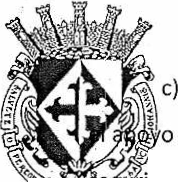 Asunto:	_	_;_	___Se remitan copias al Director de Seguridad Publica y Transito y se le solicitapara que habilite vías de entrada y sa lida para vehículos de primeros auxilios y de"l::l: t:u  dad a la Plaza Principal durante las fiestas de la "Asunción" los primeros 15 días delSINDIC gosto del presente.H. AYUNTAMIENTOCONSTITUCIONALVI.	CLAUSURA  DE LA SESION.No existiendo ningún tema a tratar se da por clausurada la reunión de trabajo, siendo las 12:50 doce horas con cincuenta minutos del mismo día en que inició la presente,  31 treinta y uno de julio del presente año.ATENTAMENTE"2017, año del centenario de la promulgación de la Constitución Política de los Estados Unidos Mexicanos y de la Constitución Política del Estado Libre y	Jalisco y del natalicio de Juan Ru/fo."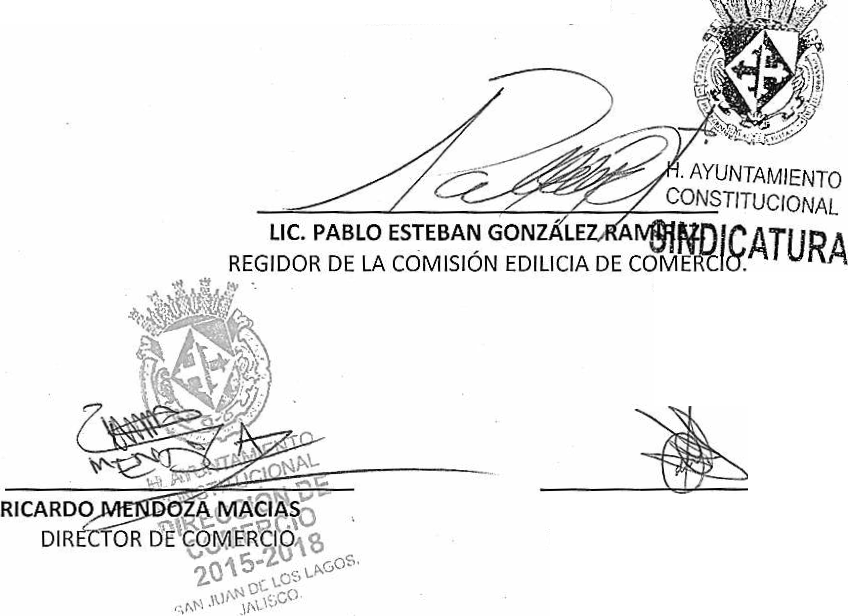 SAN JUAN DE LOS LAGOSJALISCO.	'OSCAR JAVI R ROMO GARCÍADIRECTOR DE PROTECCION CIVIL1/.r